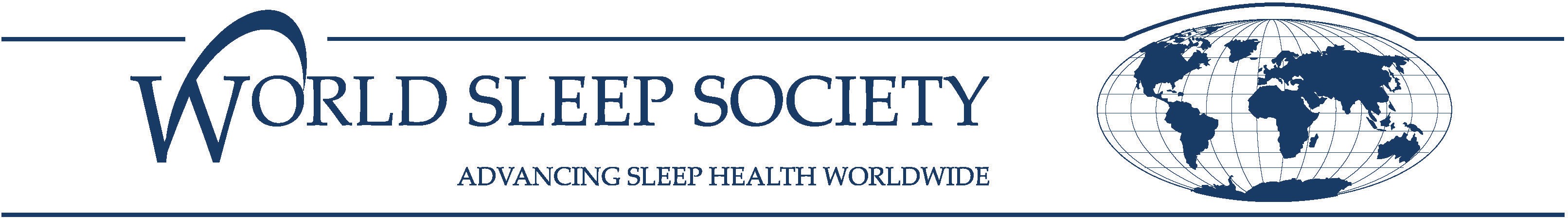 INTERNATIONAL SLEEP SPECIALIST EXAM: INDIVIDUAL APPLICATIONSECTION I – Examination Information	Please attach a passport size photoDate of exam: (mo. /day/yr.) 	/ 	/ 	Location of exam:  	Sleep Society:  	SECTION II – Applicant InformationFamily Name: 	_ Given Name:  	Company: 	Department: 	Date of hire (month/year) 	/ 	Address:  	City: 	State/Province: 	Zip / Postal Code: 	Country:  	Telephone 	_ Mobile: 	Email Address:  	Passport No: 	Date of birth (mo. /day/yr.) 	/ 	/ 	Nationality: 	Gender: ☐ M ☐ FSECTION III – Education and Training Qualifications – Please attach official transcriptSECTION IV – Membership in Professional and Academic SocietiesSECTION V – Employment History – Academic / ClinicalSECTION VI – Postgraduate Sleep Medicine TrainingSECTION VII – Postgraduate Sleep Medicine PracticeSECTION VIII – Previous Sleep Medicine board ExaminationsSECTION VIIII – Criteria for Eligibility – Please select ONECompleted training of 6 months or longer in a full-time sleep medicine fellowship program at an accredited sleep center. (Please submit a copy of fellowship certification.)	ORCompleted training of 1 year or longer in a fellowship program, of which at least 50% consisted of sleep medicine training at an accredited sleep center. (Please submit a copy of fellowship certification.)	ORAt least 5 years of involvement in the clinical practice in sleep medicine, sleep education, or sleep research. For each of the 5 years, sleep medicine comprised at least 20% of the involvement. In addition, at least 5 hours of sleep medicine CME and 50 reported polysomnograms were completed every year. Please submit a letter of verification from the department head, division chairperson, or sleep medicine specialist to demonstrate eligibility. In addition, a logbook of cases, polysomnogram reports and CME activity should be kept and may be requested for review by the examination committee.By signing this form, I attest that the information provided is true and accurate.Name: 	Date (mo. /day/yr.) 	/ 	/ 	Signature:  	Please submit application form and supporting documents by email to: info@worldsleepsociety.org OR by postal mailWorld Sleep Society3270 19th ST NW Suite 110Rochester MN, 55901InstitutionQualification ObtainedYearOrganizationRank / Title / PositionMonth/YearInstitutionRank / Title / PositionStart DateEnd DateInstitutionMentorStart DateEnd DateInstitutionRank / Title / PositionStart DateEnd DateName of certification examLocation of examDate of examoutcome